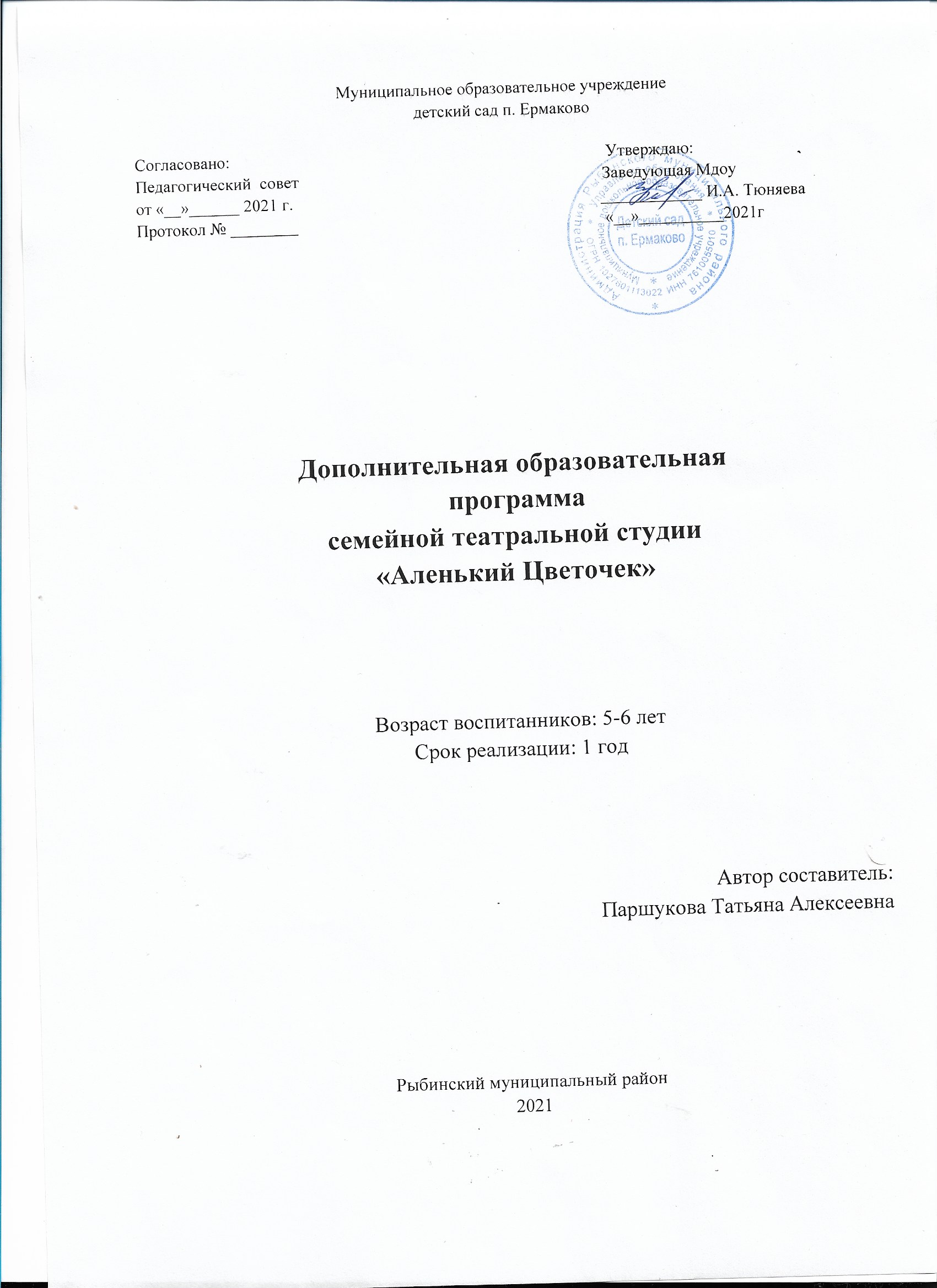 АннотацияПрограмма направлена на  развитие взаимодействия  между детским садом и семьей,  ориентирована на всестороннее развитие личности ребенка, на гуманизацию воспитательно-образовательной работы с детьми.Содержание.    Аннотация……………………………………………………………………………………..2I. Целевой раздел1.1 Пояснительная записка……………………………………………………………………...41.2 Основные цели и задачи реализации программы по дополнительному образованию…51.3 Связь с другими областями………………………………………………………………….61.4 Формы работы по реализации основных задач программы………………………………61.5. Принципы и подходы к формированию программы1.6 Результаты освоения программы…………………………………………………………...71.7 Целевые ориентиры освоения программы…………………………………………………7II. Содержательный раздел2.1 Возрастные и индивидуальные особенности детей 5-6 лет………………………………82.2 Содержание образовательной деятельности……………………………………………...12III. Организационный раздел3.1 Тематическое-планирование………………………………………………………………153.2 Управление и обеспечение образовательного процесса…………………………………27 Литература……………………………………………………………………………………...28Приложение
Театральная семейная студия «Аленький цветочек»I. Целевой раздел1.1 Пояснительная записка
Сегодня потенциальные возможности семьи, её жизнедеятельность, ценностные ориентации и социальные установки, отношение к образованию и воспитанию детей претерпевают  серьезные трансформации. Педагоги и психологи,  изучающие современную семью, отмечают снижение её воспитательного потенциала, изменение её роли в процессе первичной социализации детей.Одним из ведущих условий изменения сложившейся ситуации является развитие конструктивного взаимодействия образовательного учреждения с семьей.Развитие такого взаимодействия стимулируется посредством организации на базе образовательного учреждения семейного клуба, семейных праздников, конкурсов, выставок, мастерских, обеспечивающих возможность совместного участия родителей и детей в их подготовке и проведении.Одним из источников углубления взаимодействия педагогов, родителей и детей может стать семейный театр.Семейный театр  - это  конструктивная форма взаимодействия ДОУ с родителями, объединяющая всех членов семьи в целях повышения уровня их ответственности за воспитание ребенка при поддержке педагогов. Занятия театральной деятельностью помогают развить интересы и способности ребенка; способствуют общему развитию; проявлению любознательности, стремления к познанию нового, усвоению новой информации и новых способов действия, развитию ассоциативного мышления; настойчивости, целеустремленности проявлению общего интеллекта, эмоций при проигрывании ролей. Кроме того, занятия театральной деятельностью требуют от ребенка решительности, систематичности в работе, трудолюбия, что способствует формированию волевых черт характера. У ребенка развивается умение комбинировать образы, интуиция, смекалка и изобретательность, способность к импровизации. Занятия театральной деятельностью и частые выступления на сцене перед зрителями способствуют реализации творческих сил и духовных потребностей ребенка, раскрепощению и повышению самооценки.1.2 Основные цели и задачи реализации программы по дополнительному образованиюЦель программы : развитие взаимодействия семьи и детского сада; развитие творческих способностей, социально-коммуникативных компетенций всех участников семейного театра в детском саду.Задачи программы:Последовательно познакомить детей и родителей с различными видами театра.Поэтапное освоение детьми и родителями различных видов творчества.Совершенствовать артистические навыки детей и взрослых в плане переживания и воплощения образа, моделирование навыков социального поведения в заданных условиях.Содействовать сплочению родительского коллектива, вовлечению в жизнедеятельность группового сообщества.Программа сформирована с учётом особенностей базового уровня системы образования, а также с учетом возраста детей и необходимости реализации образовательных задач в определенных видах деятельности. Для детей дошкольного возраста это:игровая деятельность (включая сюжетно-ролевую игру как ведущую деятельность детей дошкольного возраста, а также игру с правилами и другие виды игры);двигательная (овладение основными движениями) активность ребенка;коммуникативная (общение и взаимодействие со взрослыми и сверстниками);познавательно-исследовательская (исследования объектов окружающего мира и экспериментирования с ними; восприятие художественной литературы и фольклора);музыкальная (восприятие и понимание смысла музыкальных произведений, пение, музыкально-ритмические движения, игры на детских музыкальных инструментах).Условия, созданные для реализации Программы, обеспечивают полноценное художественно-творческое и творческо-эстетическое развитие дошкольников.1.3 Связь с другими областямиПрограмма составлена с учетом реализации межпредметных связей по разделам основной образовательной программы ДОУ.«Музыкальная деятельность», где дети учатся слышать в музыке разное эмоциональное состояние и передавать его движениями, жестами, мимикой; слушают музыку к очередному спектаклю, отмечая разнохарактерное ее содержание, дающее возможность более полно оценить и понять характер героя, его образ.«Изобразительная деятельность», где дети знакомятся с репродукциями картин, иллюстрациями, близкими по содержанию сюжету спектакля, учатся рисовать разными материалами по сюжету спектакля или отдельных его персонажей.«Развитие речи», на котором у детей развивается четкая, ясная дикция, ведется работа над развитием артикуляционного аппарата с использованием скороговорок, чистоговорок, потешек.«Приобщение к художественной литературе», где дети знакомятся с литературными произведениями, которые лягут в основу предстоящей постановки спектакля и других форм организации театрализованной деятельности (занятий по театрализованной деятельности, театрализованных игр на других занятиях, праздниках и развлечениях, в повседневной жизни, самостоятельной театральной деятельности детей).«Ознакомление с окружающим», где дети знакомятся с явлениями общественной жизни, предметами ближайшего окружения.1.4 Формы работы по реализации основных задач программыМузыкально-театрализованные игры на развитие вокально-слуховой и музыкально-двигательной координации.Рассказы, беседы о театре.3.      Индивидуальные и коллективные творческие задания.Игровые тренинги на развитие психических процессов (внимания, памяти, воображения).Сочинение сказок, придумывание сюжетов.Изготовление атрибутов, костюмов.Постановка спектаклей.Совместное посещение спектаклей и их обсуждение.Просмотр презентаций: «Что такое театр», «Профессии в театре» и т.д.;Просмотр видео фильма «Приключения Буратино или Золотой ключик».Просмотр спектаклей;Чтение сценария, обсуждение и распределение ролей.Пробы: вхождение в образ.Режиссерская игра «Покажи сказку» - использование разных видов театра.Показ своих спектаклей для родителей, детей из других групп детского сада.Показ спектаклей перед детьми других групп.1.5. Принципы и подходы к формированию программыПрограмма разработана с учетом следующих основных принципов дошкольногообразования:полноценное проживание ребенком всех этапов детства (дошкольного возраста), обогащение (амплификация) детского развития;построение образовательной деятельности на основе индивидуальных особенностей каждого ребенка, при котором сам ребенок становится активным в выборе содержания своего образования, становится субъектом образования (далее - индивидуализация дошкольного образования);содействие и сотрудничество детей и взрослых, признание ребенка полноценным участником (субъектом) образовательных отношений;поддержка инициативы детей в различных видах деятельности;сотрудничество Организации с семьей;приобщение детей к социокультурным нормам, традициям семьи, общества и государства;возрастная адекватность дошкольного образования (соответствие условий, требований, методов возрасту и особенностям развития);учет этнокультурной ситуации развития детей;принцип системности;принцип дифференциации (развитие творческих способностей по различным направлениям);принцип коллективизма;принцип интеграции (развитие речи, музыкальная деятельность, изодеятельность, театральная деятельность, познавательная деятельность).Основными подходами к формированию Программы являются:деятельностный подход, предполагающий развитие ребенка в деятельности, включающей такие компоненты как самоцелеполагание, самопланирование, самоорганизация, самооценка, самоанализ;подход, предписывающий гибкое использование педагогами различных средств, форм и методов по отношению к каждому ребенку;личностно-ориентированный подход, который предусматривает организацию образовательного процесса на основе признания уникальности личности ребенка и создания условий для ее развития на основе изучения задатков, способностей, интересов, склонностей;cредовой подход, ориентирующий на использование возможностей внутренней и внешней среды образовательного учреждения в воспитании и развитии личности ребенка.1.6.Планируемые результаты освоения программы- Ребенок обладает установкой положительного отношения к миру, другим людям и самому себе, обладает чувством собственного достоинства; - Способен сопереживать неудачам и радоваться успехам других, адекватно проявляет свои чувства; - Заинтересованно занимается театрально-игровой деятельностью; - Разыгрывает несложные представления по знакомым литературным сюжетам, используя выразительные средства (интонацию, мимику, жест); - С желанием выступает перед родителями, детьми своей группы, малышами; - Обладает элементарными знаниями о театре2. Содержательный раздел2.1  Возрастные особенности воспитанниковСтаршая группа (5-6 лет)Адекватно откликается на радостные и печальные события в ближайшем социуме. Эмоционально воспринимает праздники. Проявляет сочувствие к близким людям, привлекательным персонажам художественных произведений (книг, картин, мультфильмов, кинофильмов), сопереживает им, сорадуется. К переживающему отрицательные эмоции сверстнику привлекает внимание взрослых. Эмоционально предвосхищает ближайшее будущее.Использует средства интонационной речевой выразительности (сила голоса, интонация, ритм и темп речи) для привлечения и сохранения внимания сверстника в процессе речевого общения, публичного чтения стихотворений наизусть, коротких пересказов. Использует в речи слова участия, эмоционального сочувствия, сострадания для поддержания сотрудничества, установления отношений со сверстниками и взрослыми. Отношения со сверстниками носят соревновательный характер. Общение регулируется взрослым2.2 Содержание педагогической работыРабота по совместной театрализованной деятельности делится на 3 этапа.1этап – Открытие.Задачи:Проанализировать уровень развития выразительности и образности речи участников;Определить основные направления развития интонационной выразительности;Разработать перспективный план работы студии. Подобрать этюдный и драматический материал.2 этап – Развитие.Задача:способствовать развитию театральных способностей детей и родителей, т. е. помочь выразить свои чувства и переживания, передать образ героя с помощью невербальных средств общения. Примерная структура занятия театральной студии на втором этапе:Упражнение на дыхание;Работа над техникой речи;Разминка пальцев;Ритмические движения (поклоны, основные шаги):Этюды на развитие эмоций;Обыгрывание сказки с помощью разных видов театра или разучивание новой сказки;Упражнение на расслабление.3 этап – Творчество. Основное содержание – создание спектакля.Задачи: Развивать потребность участников в активной творческой деятельности.Развивать индивидуальные особенности участников в театральной деятельности.Этапы работы над спектаклем:Выбор пьесы, обсуждение с участниками;Деление пьесы на эпизоды, пересказ в лицах;Работа над отдельными эпизодами в форме этюдов с импровизированным текстом;Поиск музыкально-пластического решения отдельных этюдов, постановка танцев. Создание костюмов и декораций;Репетиция отдельных картин в разных составах. Работа над выразительностью речи;Репетиция пьесы целиком с элементами костюмов, реквизита;Премьера спектакля, которая одновременно является генеральной репетицией (первые зрители педагоги ДОУ); Обсуждение инсценировки с участниками и педагогами;Повторные показы спектакля. Примерный перспективный план по театрализованной деятельности на учебный год2.3. Календарный учебный графикОбразовательный период осуществляется с 01 сентября по 31 мая. Количество полных недель на реализацию программы дополнительного образования в группах с 5 до 6 лет составляет 36 недель.Мониторинг осуществляется на основе анализа достижения детьми  планируемых3.Организационный раздел3.1.	Управление и обеспечение  ПрограммыНормативно-правовые материалы:статья 9 Федеральный закон от 29 декабря 2012 г. N 273-ФЗ"Об образовании в Российской Федерации" «..организация предоставления дополнительного образования детей в муниципальных образовательных организациях..»типовое положение о дошкольном образовательном учреждении от 27.10.2011 г. № 2562 п. 19 и п. 20 регламентируют самостоятельность разработки основной общеобразовательной программы дошкольного образования и дополнительно образовательной программы; санитарно-эпидемиологические требования к дошкольному образовательному учреждению от 15мая 2013 года N 26
санитарно-эпидемиологических правил и нормативов СанПиН 2.4.1.3049-13Приказ Министерства образования и науки Российской Федерации (Минобрнауки России) от 17 октября 2013 г. N 1155 г. Москва "Об утверждении федерального государственного образовательного стандарта дошкольного образования" Письмо Минобрнауки РФ от 12.05.2011 N 03-296 "Об организации внеурочной деятельности при введении федерального государственного образовательного стандарта общего образования"письмо Минобрнауки РФ «О методических рекомендациях по отнесению дошкольного образовательного учреждения к определенному виду»;Положение о лицензировании образовательной деятельности. Постановление Правительства Российской Федерации от 28 октября 2013 г. N 966 .Приказ Минобрнауки России от 17 октября 2013 г. №1155 "Об утверждении Федерального государственного образовательного стандарта дошкольного образования"концепция содержания непрерывного образования (дошкольное и начальное звено) ФКC по общему образованию МО РФ 17.06.2003 гФинансовое:Реализация проекта осуществляется за счет бюджетных ассигнований ДОУ (покупка методической литературы, оборудования и др.), а также силами родителей (законных представителей) воспитанников ДОУ (изготовление костюмов, декораций и др.)Материально-техническое:Реализация проекта требует оформления в групповой комнате зон по художественно-эстетическому воспитанию, изготовления информационных материалов для родителей воспитанников, педагогов.Групповое помещение .Оборудование:музыкальный  центр;микрофон вокальный;аудиодиски с записями;проектор;экран;ноутбук;костюмы;декорации к спектаклям.Кадровое:- воспитатели и специалисты ДОУЛитератураДоронова Т.Н. Развитие детей от 4 до 7 лет в театрализованной деятельности.Григорьева Т.С. Программа «Маленький актер» для детей 5-7 лет. – М.: ТЦ Сфера, 2012Маханева М.Д. Занятия по театрализованной деятельности в детском саду. - Творческий центр «Сфера».- Москва, 2009.Петрова Т.И., Сергеева Е.А., Петрова Е.С. Театрализованные игры в детском саду.- М.,2000.Сорокина Н.Ф. Играем в кукольный театр.- Москва: АРКТИ, 2004.Чурилова Э.Г. Методика и организация театрализованной деятельности дошкольников.-Москва: Владос, 2003.Улашенко Н.Б. Организация театрализованной деятельности. Средняя группа. – Волгоград, ИТД «Корифей».Улашенко Н.Б. Организация театрализованной деятельности. Подготовительная группа. – Волгоград, ИТД «Корифей».Чистякова М.И. Психогимнастика. – М., 1990.Щеткин А.В. Театральная деятельность в детском саду. Для занятий с детьми 4–5 лет: Мозаика-Синтез; М.; 2007Приложение 1 «Дыхательная гимнастика для дошкольников»Упражнение № 1 «Душистая роза» Исходное положение – стоя, внимание сосредоточено на ребрах. Положить ладони на ребра по обе стороны грудной клетки. Представить, что вы нюхаете душистую розу. Медленно вдохните через нос – заметим, как ребра грудной клетки раздвинулись. Вы это почувствовали ладонями, а теперь выдохните ребра опустились и ладони тоже. Живот и плечи при этом остаются неподвижными. Помните, что все внимание – только на ребрах, так как вы хотите натренировать межреберные мышцы. Вдохи должны быть неглубокими, но полными. Повторите 3-4 раза. Упражнение № 2 «Выдох – вдох» Исходное положение – стоя или сидя на стуле. После энергичного выдоха на «п-ффф…» поднять руки, завести их за голову и отклониться назад, делая вдох, затем, делая наклон вперед, достать пол и считать до 15 – это вдох. Упражнение № 3 «Поющие звуки» Таблица: и, э, а, о, у, ы, е, я, ё, ю. Повторять эту таблицу несколько раз, каждый раз на одном выдохе, сначала перед зеркалом и беззвучно, потом шепотом, затем без зеркала вслух, но на силу голоса не нажимать. Упражнение № 4 «Птица» Исходное положение - стоя, ноги вместе, руки вдоль туловища. На счет раз поднять руки через стороны вверх – вдох, задержать дыхание на один счет, после этого медленно опустить руки через стороны – выдох на протяжном звуке «п-ф-ф-ф».  Повторение 2 раза. Упражнение № 5 «Весёлые шаги» Ходьба по комнате или на свежем воздухе. Делаем на один шаг вдох, задержка на один счет, на 4 шага выдох. Через каждые 2-3 дня увеличивайте продолжительность выдоха на 1 счет. Упражнение № 6 «Трубочка»Пьем коктейль через трубочку. Выдох носом. Упражнение № 7. Дуем на горячий чай. Вдох носом. Вытянуть губы узкой «воронкой». (Выдох.) Упражнение № 8 «Надуй шар»Встать, ноги врозь, держа в руках воображаемый шар. На счет «раз, два» — сделать глубокий вдох через рот. На счет «три, четыре» — усиленный выдох через рот, имитируя движениями рук увеличивающийся шар. Повторить 3—4 раза в медленном темпе. Упражнение № 9 «Насос» И.п.: ноги на ширине плеч, руки опущены вдоль туловища. Глубоко вдохнуть и на выдохе медленно наклониться вправо (правая рука скользит вдоль туловища к колену, левая - вверх до уровня груди). На вдохе ввернуться в и.п.; то же влево. 4-5 раз в каждую сторону. Упражнение № 10 «Подыши одной ноздрёй»Цель: учить детей укреплять мышцы дыхательной системы, носоглотки и верхних дыхательных путей.И.п.: сидя, стоя, туловище выпрямлено, но не напряжено.Правую ноздрю закрыть указательным пальцем правой руки. Левой ноздрёй делать тихий продолжительный вдох (последовательно нижнее, среднее, верхнее дыхание).Как только вдох окончен, открыть правую ноздрю, а левую закрыть указательным пальцем левой руки – через правую ноздрю делать тихий продолжительный выдох с максимальным опорожнением лёгких и подтягиванием диафрагмы максимально вверх, чтобы в животе образовалось «ямка». Повторить 3-6 раз.Упражнение № 11 «Воздушный шар» (Дышим животом, нижнее дыхание).Цель: учить детей укреплять мышцы органов брюшной полости, осуществлять вентиляцию нижней части лёгких, концентрировать внимание на нижнем дыхании.И.и.: лёжа на спине, ноги свободно вытянуты, туловище расслаблено, глаза закрыты. Внимание сконцентрировано на движении пупка: на нём лежат обе ладони. Выдохнуть спокойно воздух, втягивая живот к позвоночному столбу, пупок как бы опускается. Медленный плавный вдох, без каких-либо усилий – живот медленно поднимается вверх и раздувается, как круглый шар.Медленный, плавный выдох – живот медленно втягивается к спине.Повторить 4-10 раз.Упражнение №12 «Обнимашки»Исходное положение: стоя, руки перед собойНа счет 1 – руки — в стороны, вдох; 2 – ребенок обхватывает свои плечи руками, выдохУпражнение №13 «Хомячок»Предложите ребенку изобразить хомячка, надув щечки и пройтись так 10 шагов. После чего, повернуться и хлопнуть себя по щечкам, таки образом выпустив воздух. А потом пройти еще несколько шагов, дыша носом, как бы   вынюхивая новую еду для наполненных щечек. Повторите несколько раз. Смех и веселье – гарантировано.  Упражнение № 14 «Пружинка»И П – лежа на спине; ноги прямые, руки вдоль туловища. Поднять ноги и согнуть их в коленях, прижать к груди (выдох). Вернуться в ИП (вдох). Повторить 6-8 раз.Упражнение № 15 «Аист»Стоя прямо, разведите руки в стороны, а одну ногу, согнув в колене, вынесите вперед. Зафиксируйте положение на несколько секунд. Держите равновесие. На выдохе опустите ногу и руки, тихо произнося "ш-ш-ш-ш". Повторить шесть-семь раз.Упражнение № 16 «Бегемотик» ИП: лежа или сидя. Ребенок кладет ладонь на область диафрагмы и глубоко дышит. Вдох и выдох производится через нос. Упражнение может выполняться в положении сидя и сопровождаться рифмовкой:Сели бегемотики, потрогали животики.То животик поднимается (вдох), То животик опускается (выдох).Упражнение № 17 «Курочка»Ребёнок стоит прямо, слегка расставив ноги, руки опущены, разводит руки широко в стороны, как крылья – вдох; на выдохе наклоняется, опустив голову и свободно свесив руки, произносит: «тах-тах-тах», одновременно похлопывая себя по коленям.Упражнение №18 «Жук»Ребенок стоит или сидит, скрестив руки на груди. Разводит руки в стороны, поднимает голову – вдох, скрещивает руки на груди, опускает голову – выдох: «жу-у-у - сказал крылатый жук, посижу и пожужжу».Упражнение №19 «Вырасти большой»Встать прямо, ноги вместе, поднять руки вверх, хорошо потянуться, подняться на носки—вдох, опустить руки-вниз, опуститься на всю ступню — выдох. Выдыхая, произносить «у-х-х-х-х». Повторить 4—5 раз.   Приложение 2Диагностический материал по театрализованной деятельности детей старшего дошкольного возрастаДиагностика театральной деятельности детей в старшей группеДата ВоспитательЦель: Оценка результатов театрально-игровой деятельности детей№ Вопрос1 Этюдный тренаж1.1 Дикция (потешки, скороговорки, чистоговорки)1.2. Жесты (этюды на выразительность жеста)1.3 Мимика (этюды на выражение основных эмоций и воспроизведение отдельных черт характера)1.4 Движение (этюды с музыкальным сопровождением)2 Игры-драматизации2.1 Умение общаться с партнером2.2 Способность импровизировать при создании образа2.3. Желание участвовать в играх-драматизациях3 Этюды с куклами3.1 Желание играть с куклой3.2 Умение управлять ею3.3. способность импровизировать с куклой4 Кукольные спектакли4.1. Желание участвовать4.2 Умение общаться с партнером, используя различные куклы4.3 Способность создавать образ с помощью различных кукол5 Театрализованные игры с элементами кукольного спектакля5.1 Желание участвовать в игре-спектакле5.2 Умение общаться с партнером5.3 умение создавать образ персонажа, используя различные средства выразительности (слово, жесты, мимику, движения, куклы разной системы)Оценка: отлично. Хорошо, удовлетворительно, неудовлетворительно.Механизм оценки результатов освоения ПрограммыПедагогическая  диагностика  знаний  и  умений  детей  проводится  2  раза  в  год:вводный — в сентябре, итоговый — в мае.Акцент в организации театрализованной деятельности с дошкольниками делается не на результат, в виде внешней демонстрации театрализованного действия, а на организацию коллективной творческой деятельности в процессе создания спектакля.Педагогическая диагностика театрализованной деятельности:Высокий уровень: 3 баллаСредний уровень: 2 баллаНизкий уровень: 1 балл1.Основы театральной культурыВысокий уровень – 3 балла: проявляет устойчивый интерес к театральной деятельности; знает правила поведения в театре; называет различные виды театра, знает их различия, может охарактеризовать театральные профессии.Средний уровень – 2 балла: интересуется театральной деятельностью; использует свои знания в театрализованной деятельности.Низкий уровень – 1 балл: не проявляет интереса к театральной деятельности; затрудняется назвать различные виды театра.19Речевая культураВысокий уровень – 3 балла: понимает главную идею литературного произведения, поясняет свое высказывание; дает подробные словесные характеристики своих героев; творчески интерпретирует единицы сюжета на основе литературного произведения.Средний уровень – 2 балла: понимает главную идею литературного произведения, дает словесные характеристики главных и второстепенных героев; выделяет и может охарактеризовать единицы литературного изведения.Низкий уровень – 1 балл: понимает произведение, различает главных и второстепенных героев, затрудняется выделить литературные единицы сюжета; пересказывает с помощью педагога.Эмоционально-образное развитиеВысокий уровень – 3 балла: творчески применяет в спектаклях и инсценировках знания о различных эмоциональных состояниях и характерах героев; использует различные средства выразительности.Средний уровень – 2 балла: владеет знания о различных эмоциональных состояниях и может их продемонстрировать; использует мимику, жест, позу, движение.Низкий уровень – 1 балл: различает эмоциональные состояния, но использует различные средства выразительности с помощью воспитателя.Музыкальное развитиеВысокий уровень – 3 балла: импровизирует под музыку разного характера, создавая выразительные пластические образы.Средний уровень – 2 балла: передает в свободных пластических движениях характер музыки.Низкий уровень – 1 балл: затрудняется в создании пластических образов в соответствии с характером музыки.5.Основы коллективной творческой деятельностиВысокий уровень - 3 балла: проявляет инициативу, согласованность действий с партнерами, творческую активность на всех этапах работы над спектаклем.Средний уровень – 2 балла: проявляет инициативу, согласованность действий с партнерами в коллективной деятельности.Низкий уровень – 1 балл: не проявляет инициативы, пассивен на всех этапах работы над спектаклем.Так как программа является развивающей, то достигнутые успехи демонстрируются воспитанниками во время проведения творческих мероприятий: концерты, творческие показы, вечера внутри группы для показа другим группам, родителям.Дата проведенияДата проведенияСодержание занятия с родителями и детьмиВзаимодействие с родителямиСентябрь 1 ЭТАП1неделяВыступление на родительском собранииСентябрь 2 неделяПервичная диагностика детейСентябрь 2 ЭТАП3 неделяДыхательная гимнастика «Душистая роза»Скороговорка «На дворе галка, на берегу галька»Игра «Я радуюсь, когда…» Знакомство с разными видами театрального искусства.Консультация на тему «Значение театра в жизни ребенка».Сентябрь 4 неделяДыхательная гимнастика «Выдох – вдох» Скороговорка Стеша спешила, рубашку сшила, да поспешила - рукав не дошила».Организация игр-драматизаций с пальчиками.Дата проведенияДата проведенияСодержание занятия с детьми и родителямиРабота с родителямиОктябрь 1неделяДыхательная гимнастика «Поющие звуки»Скороговорка «Хожу – твержу, сижу – твержу, лежу – твержу:Жи, же, жа, жу». Инсценировки русских народных сказок «Колобок», «Репка».Октябрь 2 неделяДыхательная гимнастика «Птица»Скороговорка «Чище чащи в нашей пуще, в нашей пуще чащи гуще».Игра с музыкальным сопровождением «Кто как радуется» Беседа на тему: «Какие бывают эмоции».Консультация на тему «Театр в детском саду»Октябрь 3 неделяДыхательная гимнастика «Весёлые шаги»Скороговорка «Была у Фрола, Фролу на Лавра наврала, пойду к Лавру, Лавру на Фрола навру».Рисование «Какие мы разные».Октябрь 4 неделяДыхательная гимнастика «Трубочка»Пальчиковая игра «Липкие пальчики».Пантомима. Игра: «Путешествие в страну детских снов»Представление родителям буклета на тему: «Разные эмоции»Дата проведенияДата проведенияРабота с детьмиРабота с родителямиНоябрь 1неделяДыхательная гимнастика «Надуй шар»Скороговорка «Чище чащи в нашей пуще, в нашей пуще чащи гуще».Творческая игра «В гостях у сказки»Показ презентации «Театр изнутри»Ноябрь 2 неделяДыхательная гимнастика «Насос» Скороговорка «Тридцать три корабля лавировали, лавировали, лавировали, да не вылавировали.».Знакомство с терминами: драматург, пьеса режиссер, постановка, художник, костюмер, пантомима.Творческая игра «Кто кем работает?»Угадываем профессии по характерным движениям и позе.Анкетирование «Насколько театрален ваш ребенок»Ноябрь 3 неделяДыхательная гимнастика «Подыши одной ноздрёй» Скороговорка «Бублик, баранку, батон и буханку пекарь из теста испёк спозаранку».Инсценировка стихотворения М. Марвина «Хвастунишка».Игры с импровизированными шумовыми инструментами (делаем дождь, хруст снега, лесные звуки)Ноябрь 4 неделяДыхательная гимнастика «Подыши одной ноздрёй» Скороговорка «Бублик, баранку, батон и буханку пекарь из теста испёк спозаранку».Пальчиковая гимнастика «Домик»Работа над образом разных домашних животных и птиц. Знакомство  с кукольным театром, его историей.Папка-передвижка «Значение музыки в жизни людей»Дата проведенияДата проведенияРабота с детьмиРабота с родителямиДекабрь1недДыхательная гимнастика «Воздушный шар» Скороговорка «Свинья тупорыла, весь двор перерыла, вырыла полрыла, до норы не дорыла».Пальчиковая гимнастика «Гроза»Творческая игра: «Театр рук».Трава растет, летают птицы и бабочки, ожили гусеницы, и т.д.Знакомство  с понятием «Декорация». О значении декораций в театре.Декабрь2 недДыхательная гимнастика «Обнимашки»» Скороговорка «В поле Поля-полюшкаполет поле-полюшко.Сорняков не будет в поле,если полет Поля поле».Пальчиковая гимнастика «Барашки»Рисование «Декорации спектакля».Пантомима. Игра «Какими мы бываем?»(Жесты лентяйки, жадины, замарашки, ворчуна и т.д.)Консультация «Театр – наш друг и помощник».Декабрь3 недДыхательная гимнастика «Хомячок»Скороговорка «Вёз корабль карамель,наскочил корабль на мель,И матросы три неделикарамель на мели ели».Пальчиковая гимнастика «Барашки»Знакомство детей с понятием «работа над ролью». Составление словесного портрета героя (Волка), его характера, окружения и т.д.Консультация на тему «Значение театра в жизни ребенка».Декабрь4 недДыхательная гимнастика «Пружинка»Скороговорка «Из кузова в кузов шла перегрузка арбузов.В грозу в грязи от груза арбузов развалился кузов».Пальчиковая гимнастика «Моя семья»Чтение «Сказки о глупом мышонке» и постановка этюдов по отрывкам из произведения.Упражнения на расслабление и напряжение мышц.Дата проведенияДата проведенияРабота с детьмиВзаимодействие с родителямиЯнварь2 неделяДыхательная гимнастика «Аист»Скороговорка «Кукушка кукушонку купила капюшон.Надел кукушонок капюшон.Как в капюшоне он смешон!».Пластический этюд «Зернышко»Беседа «Работа гримера».Практические занятия по основам нанесения грима на лицо. Консультация на тему: «Покажи мне спектакль».Январь3 неделяДыхательная гимнастика «Бегемотик»Скороговорка «Расскажите про покупки.Про какие про покупки?Про покупки, про покупки, про покупочки свои!».Пластический этюд «Кошечка»Просмотр отрывка детского спектакля по пьесе С. Прокофьева «Лоскутик и облако» и беседа о нем.Январь4 неделяДыхательная гимнастика «Курочка»Скороговорка «Собиpaлa Мapгapитa мapгapитки нa гоpе,paстеpялa Мapгapита мapгapитки во дворе».Игры «Передай позу», «Что мы делали, не скажем»Анкетирование родителей: «Театр и дети».Дата проведенияДата проведенияРабота с детьмиВзаимодействие с родителямиФевраль3 ЭТАП1неделяУпражнения на развития слухового внимания «Большое ухо», «Соноскоп предметов».Игры с музыкальными инструментами.Февраль2 неделяЧтение и обсуждение пьесы для конкурсной постановки, распределение ролейФевраль3 неделяДыхательная гимнастика «Жук»Скороговорка «В Луку Клим луком кинул».Знакомство детей с разными видами искусства, их отличиями друг от друга. Разучивание ролей, разыгрывание отдельных сцен постановкиИзготовление атрибутов, декораций, костюмов для постановкиФевраль4 неделяПсихогимнастика «Разные лица»Дыхательная гимнастика «вырасти большой»Разучивание ролей, разыгрывание отдельных сцен постановкиИзготовление атрибутов, декораций, костюмов для постановкиДата проведенияДата проведенияРабота с детьмиВзаимодействие с родителямиМарт 1неделяЗнакомство детей с устройством театра.Разучивание ролей, разыгрывание отдельных сцен постановкиИзготовление атрибутов, декораций, костюмов для постановкиМарт 2 неделяБеседа «Театр и музыка». Разучивание ролей, разыгрывание отдельных сцен постановкиЭкскурсия в театральную студию ДК «Ермаковский».Март 3 неделя Ритмопластика. Этюды на движение: «Лиса идет», «Пляска зверей».Разучивание ролей, разыгрывание отдельных сцен постановкиИзготовление атрибутов, декораций, костюмов для постановкиМарт 4 неделяЗнакомство детей с разными видами театрального искусства.Разучивание ролей, разыгрывание отдельных сцен постановкиИзготовление атрибутов, декораций, костюмов для постановкиДата проведенияДата проведенияРабота с детьмиВзаимодействие с родителямиАпрель 1неделяЗнакомство детей с профессией костюмера в театре.Разучивание ролей, разыгрывание отдельных сцен постановкиИзготовление атрибутов, декораций, костюмов для постановкиАпрель 2 недГенеральная репетиция
Совместное посещения местного ДК с целью просмотра детского спектакля.Апрель 3 недУчастие в муниципальном конкурсе «Театральная весна»Апрель 4 недЭкскурсия в костюмерную детского сада.Игры с конструктором «Театр».Консультация на тему: «Использование театральной деятельности в работе с неуверенными детьми»Дата проведенияДата проведенияРабота с детьмиВзаимодействие с родителямиМай1неделяБеседа «Для чего актеру хороший голос?». Этюды-диалоги на изменение тембра голоса.Консультация «Ребенок в мире сказок».Май2 неделя Просмотр отрывка детского спектакля по пьесе К. Драгунской «Вверх тормашками» и беседа о нем.Май3 неделяОрганизация игр-драматизаций с пальчиками.Папка-передвижка «Организация домашнего  театра».Май4 неделяИтоговый мониторингрезультатов освоения программы:результатов освоения программы:результатов освоения программы:результатов освоения программы:результатов освоения программы:мониторинг –мониторинг –мониторинг –с 01 по 12 сентябряитоговый мониторинг –итоговый мониторинг –итоговый мониторинг –итоговый мониторинг –итоговый мониторинг –с 15 по 26 маяМониторинг  достижения  детьми  планируемых  результатов  проводится  безМониторинг  достижения  детьми  планируемых  результатов  проводится  безМониторинг  достижения  детьми  планируемых  результатов  проводится  безМониторинг  достижения  детьми  планируемых  результатов  проводится  безМониторинг  достижения  детьми  планируемых  результатов  проводится  безМониторинг  достижения  детьми  планируемых  результатов  проводится  безМониторинг  достижения  детьми  планируемых  результатов  проводится  безМониторинг  достижения  детьми  планируемых  результатов  проводится  безМониторинг  достижения  детьми  планируемых  результатов  проводится  безМониторинг  достижения  детьми  планируемых  результатов  проводится  безпрекращения образовательного процесса.прекращения образовательного процесса.прекращения образовательного процесса.прекращения образовательного процесса.прекращения образовательного процесса.прекращения образовательного процесса.прекращения образовательного процесса.содержаниесодержаниесодержаниесодержаниестаршая группа старшая группа старшая группа старшая группа старшая группа Количество группКоличество группКоличество группКоличество групп11111Начало учебногоНачало учебногоНачало учебногоНачало учебного1.09.20181.09.20181.09.20181.09.20181.09.2018годаОкончание учебногоОкончание учебногоОкончание учебногоОкончание учебного31.05.201931.05.201931.05.201931.05.201931.05.2019годаПериод каникулПериод каникулПериод каникулПериод каникул1.01.2018-1.01.2018-1.01.2018-1.01.2018-1.01.2018-08.01.201908.01.201908.01.201908.01.201908.01.2019ПродолжительностьПродолжительностьПродолжительностьПродолжительность36 недель36 недель36 недель36 недель36 недельучебного годаучебного годаучебного годаучебного года1 полугодие1 полугодие1 полугодие1 полугодие17 недель17 недель17 недель17 недель17 недель2 полугодие2 полугодие2 полугодие2 полугодие19 недель19 недель19 недель19 недель19 недельКоличество занятийКоличество занятийКоличество занятийКоличество занятий11111театральной студиитеатральной студиитеатральной студиитеатральной студииДлительностьДлительностьДлительностьДлительность30 минут30 минут30 минут30 минут30 минутзанятиязанятиязанятиязанятиятеатральной студиитеатральной студиитеатральной студиитеатральной студииОбъем недельнойОбъем недельнойОбъем недельнойОбъем недельной30 минут30 минут30 минут30 минут30 минутдополнительнойдополнительнойдополнительнойдополнительнойобразовательнойобразовательнойобразовательнойобразовательнойнагрузкинагрузкинагрузкинагрузки